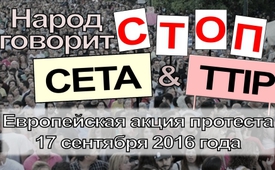 CETA и TTIP - народ говорит НЕТ.  Европейская акция протеста 17 сентября 2016 года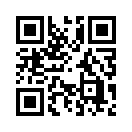 CETA, планируемое соглашение о свободной торговле между ЕС и Канадой, тайно обсуждается уже с 2009 года. Однако, в августе 2014 года текст договора в более чем 1500 страниц был так сказать &quot;взломан&quot; одной из  разоблачающих платформ и стал доступным для публики.На общеевропейской акции 17 сентября 2016 года народ говорит НЕТ всеобъемлющему экономическому и торговому соглашению и трансатлантическому торговому и инвестиционному партнёрству!  
CETA, планируемое соглашение о свободной торговле между ЕС и Канадой, тайно обсуждается уже с 2009 года. Однако, в августе 2014 года текст договора в более чем 1500 страниц был так сказать &quot;взломан&quot; одной из  разоблачающих платформ и стал доступным для публики. В результате этого,  в сентябре того же года Европейская комиссия была вынуждена также опубликовать завершённый и согласованный текст договора.
Договор о трансатлантическом торговом и инвестиционном партнёрстве ТТИП между США и ЕС также обсуждался за закрытыми дверями с июня 2013 года. Однако, в мае 2016 года экологической организации Гринпис, к недовольству ЕС и США, удалось довести секретные документы до общественности.
С тех пор, как содержание договоров  невольно стало достоянием общественности и доступным для каждого, среди населения Европы растет недовольство. С того момента гражданские движения против содержания и целей CЕТА и ТТИП становятся всё больше.
Вот лишь несколько примеров:

В одном из проведённом ЕС в 2014 году опросе относительно зоны свободной торговли ТТИП и инвестиционных статей,  в котором приняло участие 150.000 граждан Европы, 97% высказались  против TTИП.
- В 2014 году более ста учёных со всего мира в совместном заявлении выразили своё глубокое беспокойство по поводу TTИП. В особенности, они критиковали запланированные положения о защите инвестиций.
- В противостоянии  TTИП  500 европейских организаций объединились в гражданскую инициативу  &quot;СТОП ТТИП&quot;. В 2015 году в рамках этой инициативы было собрано более 3,2 миллиона подписей против TTИП, которые были представлены на рассмотрение Европейской комиссии.
- Наряду с многочисленными демонстрациями в ряде городов Европы, массовая демонстрация против TTИП в Берлине 10 октября 2015 года с участием около 250.000 демонстрантов, является, пожалуй, самой впечатляющей.
- Около 2000 политических общин по всей Европе уже высказались против господства концернов и  нападок на их демократические права и объявили себя общинами, свободными от СЕТА и TTИП.
- В Австрии, в конце августа, против TTИП, СЕТА и соглашения о торговле услугами в Министерство внутренних дел была представлена петиция с  40000 заявлениями, т.е более чем в четыре раза больше необходимых голосов.
- Союз организаций FOODWatch, Campact и ассоциации &quot;Больше демократии&quot; передали в конце августа 2016 года самый большой до сих пор гражданский иск в Германии в  Федеральный конституционный суд. Иск со 125.000 доверенностей направлен против планируемого между ЕС и Канадой торгового соглашения CЕТА.
- Лишь за несколько дней до того, одна гражданка Германии также подала в Федеральный конституционный суд гражданский иск  против CЕТА с количеством доверенностей в 68.000.
 
Настойчивая позиция  многих гражданских движений, с целью помешать принятию договоров TTIP и CETA, имеет всё большее воздействие и на политические круги. Так немецкий министр экономики и вице-канцлер Зигмар Габриэль в конце августа объявил о провале TTIP, цитата: „Так как мы, европейцы, не можем подчиниться американским требованиям“. Несколько дней позже австрийский вице-канцлер и министр экономики Райнхольд Миттерленер также объявил TTIP несостоявшимся и обосновал это, среди прочего, его широким отклонением общественностью. Французкий премьер-министр Мануэль Вальс в начале сентября подтвердил, что предварительный договор по TTIP неприемлем, и выразил своё требование остановить переговоры по TTIP.
Так же и соглашение CETA сталкивается со всё большим отвержением со стороны политики. Так австрийский канцлер Кристиан Керн объявил, я цитирую: „CETA в действительности является массивным перемещением влияния в пользу глобально действующих концернов и в ущерб демократического права. Кроме того, под ширмой соглашения о свободной торговле внедряются вещи, к которым нужно относиться скептически.“
Но эти успехи не должны пробудить впечатление, что протест уже достиг своей цели. Напротив: по CETA уже достигнуто соглашение и оно должно быть утверждено на встрече министров торговли ЕС  в Братиславе 22 и 23 сентября и подписано на саммите ЕС-Канада 27 октября 2016 года в Брюсселе. Только в начале сентября председатель Еврокомиссии Жан-Клод Юнкер заявил, что хочет дальше вести переговоры по TTIP. 
Чтобы действительно предотвратить эти два соглашения по свободной торговле, нужен и дальше громкий голос народа! 
Поэтому гражданские движения всей Европы объявляют 17 сентября 2016 года европейской акцией протеста против CETA и TTIP. 
В каких городах Германии и Австрии Вы тоже можете выразить Ваш протест, Вы сможете увидеть сразу в конце передачи.
А также и в Швейцарии через несколько недель Вы можете принять участие в массштабной демонстрации против TTIP/TISA&amp; Co: 8 октября в 15 часов на федеральной площади Берна.  (Информации на :  www.uniterre.ch/index.php/de/home-de/107-info-de/dossiers-de/internationalen-politik-und-markt/1200-ttip-tisa-stoppen)
Информации о CETA и TTIP Вы найдёте также в следующих передачах на Kla.TV: 
www.kla.tv/8162, www.kla.tv/8928, www.kla.tv/8144, www.kla.tv/8289, www.kla.tv/8926, www.kla.tv/8929, www.kla.tv/2936.

Женский голос: 
Торговые соглашения ЕС с Канадой и США: CETA и TTIP угрожают подорвать демократию и правовое государство. Переговоры по СЕТА уже закончились. Комиссия ЕС и правительство Германии хотят, чтобы соглашение в октябре было официально подписано и предварительно вступило в силу.
Мужчина: 
Соглашение CETA крайне опасно. При помощи СЕТА нам введут TTIP окольными путями. Оба соглашения являются угрозой для общественных и некоммерческих услуг. 
2-ой мужчина: 
Льготные права для концернов на предъявление иска и еще большее влияние лоббистов. 
1-ая женщина:
Это угроза для нашей демократии и для нашего культурного разнообразия. 
Молодая женщина: 
Если введут СЕТА и TTIP, то нам угрожают фрекинг, химические вещества в питьевой воде и генно-модифицированные продукты. Этого я не хочу. 
Крестьянка: 
CETA и TTIP пусть держатся от нас подальше. Продукты аграрной промышленности мне просто не по вкусу. Поэтому я выхожу/иду на улицу, за устойчивое крестьянское сельское хозяйство.
Мужчина: 
Ещё больше приватизации, еще больше давления на трудящихся, еще больше конкуренции, на это я говорю НЕТ. 
Женский голос:
 Без нашего протеста TTIP и СЕТА уже давно стали бы реальностью. 
Экран: 3,5 миллиона подписей по все Европе
  250000 человек демонстрировали в Берлине
  Более 70% населения против этого соглашения
  Более 2000 муниципальных образований в Европе не согласны с TTIP&amp;CETA 
Женский голос: 
17-ого сентября сотни тысяч людей в семи городах по всей Германии выйдут на улицу. Наш протест состоится очень вовремя: 
1-ая женщина: 
Через два дня после демонстраций СДПГ будет голосовать за СЕТА. 
Мужчина: 
На той же неделе в Братиславе встретятся министры ЕС по торговле, чтобы окончательно принять СЕТА.от mw.Источники:www.kla.tv/8162, www.kla.tv/8928, www.kla.tv/8144, www.kla.tv/8289, www.kla.tv/8926, www.kla.tv/8929, www.kla.tv/2936Может быть вас тоже интересует:---Kla.TV – Другие новости ... свободные – независимые – без цензуры ...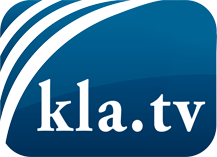 О чем СМИ не должны молчать ...Мало слышанное от народа, для народа...регулярные новости на www.kla.tv/ruОставайтесь с нами!Бесплатную рассылку новостей по электронной почте
Вы можете получить по ссылке www.kla.tv/abo-ruИнструкция по безопасности:Несогласные голоса, к сожалению, все снова подвергаются цензуре и подавлению. До тех пор, пока мы не будем сообщать в соответствии с интересами и идеологией системной прессы, мы всегда должны ожидать, что будут искать предлоги, чтобы заблокировать или навредить Kla.TV.Поэтому объединитесь сегодня в сеть независимо от интернета!
Нажмите здесь: www.kla.tv/vernetzung&lang=ruЛицензия:    Creative Commons License с указанием названия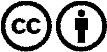 Распространение и переработка желательно с указанием названия! При этом материал не может быть представлен вне контекста. Учреждения, финансируемые за счет государственных средств, не могут пользоваться ими без консультации. Нарушения могут преследоваться по закону.